INDICAÇÃO Nº 3112/2018Sugere ao Poder Executivo Municipal e aos órgãos competentes, para que proceda com o fechamento de um buraco aberto pelo DAE na Inglaterra, no Jardim Europa IV. Excelentíssimo Senhor Prefeito Municipal, Nos termos do Art. 108 do Regimento Interno desta Casa de Leis, dirijo-me a Vossa Excelência para sugerir que, por intermédio do Setor competente, para que proceda com o fechamento de um buraco aberto pelo DAE na Inglaterra, próximo ao cruzamento com a Rua Albânia, no Jardim Europa IV.Justificativa:Acerca de 10 dias atrás, o Departamento de Água e Esgoto do município esteve no local supramencionado e abriu um buraco para realizar o reparo em uma tubulação. No mesmo dia o serviço foi finalizado, por fim, desde então, o buraco ficou aberto aguardando a cobertura por massa asfáltica. No local, segundo moradores, é constante presenciar veículos danificados, bem como motociclistas que sofrem queda em decorrência do buraco no local, assim, em nome dos moradores, requeiro que seja realizado o fechamento do referido buraco com urgência.  Desta forma, visando garantir a segurança dos moradores e pedestres, venho de maneira respeitosa, requerer que o Senhor Prefeito Municipal, atenda a este pedido como forma de respeito e garantia à dignidade dos cidadãos.Palácio 15 de Junho - Plenário Dr. Tancredo Neves, 04 de maio de 2018.Antonio Carlos RibeiroCarlão Motorista-vereador-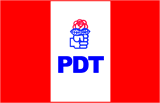 